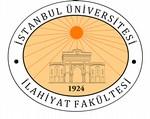 darulfunun ilahiyat BOOK REVIEW FORMBOOK DETAILSBOOK DETAILSBOOK DETAILSNAME OF WRITER(S)PLACE AND YEAR OF PUBLICATIONPUBLISHING HOUSECOLOPHONTOTAL NUMBER OF PAGESNAME AND CONTACT OF THE PROSPECTIVE REVIEWERA BRIEF PERSONAL BACKGROUND OF THE PROSPECTIVE REVIEWER (Maximum 200 words)TOTAL WORD COUNTTHE PROSPECTIVE REVIEWER’S EXPLANATION OF THE ORIGINALITY OF THE PUBLICATION(Please clarify as to why the publication is important to the relevant field(s) of study.)